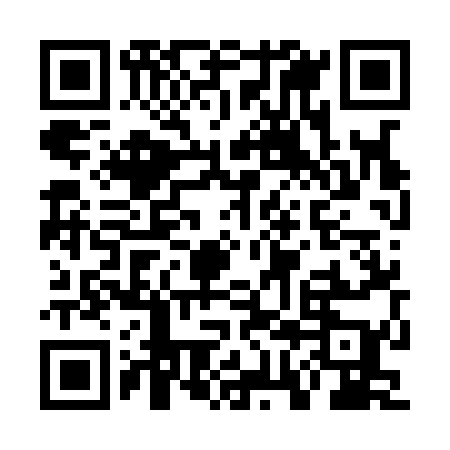 Ramadan times for Dzikow Nowy, PolandMon 11 Mar 2024 - Wed 10 Apr 2024High Latitude Method: Angle Based RulePrayer Calculation Method: Muslim World LeagueAsar Calculation Method: HanafiPrayer times provided by https://www.salahtimes.comDateDayFajrSuhurSunriseDhuhrAsrIftarMaghribIsha11Mon4:014:015:5011:383:335:275:277:0912Tue3:593:595:4811:383:345:295:297:1113Wed3:573:575:4611:373:365:305:307:1314Thu3:543:545:4311:373:375:325:327:1415Fri3:523:525:4111:373:385:345:347:1616Sat3:503:505:3911:373:405:355:357:1817Sun3:473:475:3711:363:415:375:377:2018Mon3:453:455:3511:363:425:385:387:2219Tue3:423:425:3211:363:445:405:407:2420Wed3:403:405:3011:353:455:425:427:2521Thu3:373:375:2811:353:465:435:437:2722Fri3:353:355:2611:353:475:455:457:2923Sat3:323:325:2411:353:495:465:467:3124Sun3:303:305:2111:343:505:485:487:3325Mon3:273:275:1911:343:515:505:507:3526Tue3:253:255:1711:343:525:515:517:3727Wed3:223:225:1511:333:545:535:537:3928Thu3:203:205:1311:333:555:545:547:4129Fri3:173:175:1011:333:565:565:567:4330Sat3:143:145:0811:323:575:585:587:4531Sun4:124:126:0612:324:586:596:598:471Mon4:094:096:0412:324:597:017:018:492Tue4:064:066:0212:325:017:027:028:513Wed4:044:046:0012:315:027:047:048:534Thu4:014:015:5712:315:037:067:068:555Fri3:583:585:5512:315:047:077:078:576Sat3:563:565:5312:305:057:097:098:597Sun3:533:535:5112:305:067:107:109:018Mon3:503:505:4912:305:077:127:129:039Tue3:473:475:4712:305:087:137:139:0510Wed3:443:445:4512:295:107:157:159:08